บันทึกข้อความส่วนราชการ       ภาควิชาวิศวกรรมวัสดุและโลหการ     คณะวิศวกรรมศาสตร์     โทร 0-2549-3484-5      	  ที่     วก            / 2561                                   วันที่                      ตุลาคม    2561             	เรื่อง     ขอขยายระยะเวลาการดำเนินโครงการวิจัย		 เรียน	คณบดีคณะวิศวกรรมศาสตร์ (ผ่านฝ่ายวิจัยพัฒนาและบริการวิชาการ)		ตามที่ ดร.สุมนมาลย์ เนียมหลาง อาจารย์ประจำภาควิชาวิศวกรรมวัสดุและโลหการ ได้รับจัดสรรงบประมาณรายจ่าย/งบประมาณเงินรายได้คณะฯ/งบประมาณกองทุนส่งเสริมงานวิจัยฯ ประจำปี 2561             ให้ดำเนินโครงการ       ผลผลิตงานวิจัยเพื่อสร้างองค์ความรู้        ผลผลิตงานวิจัยเพื่อถ่ายทอดเทคโนโลยี                    ซึ่งเป็น      โครงการใหม่       โครงการต่อเนื่อง เริ่มตั้งแต่ปีงบประมาณ 2561 ชื่อโครงการ “…………………………………………………………………………………………………….……...” จำนวนเงิน ................ บาท (…………………………….) ความทราบแล้วนั้น ขณะนี้ได้ดำเนินโครงการไปแล้วร้อยละ 50 จึงขออนุมัติขยายเวลาดำเนินการออกไปอีก 12 เดือน ตั้งแต่ ............................ ถึง .................................  		(.....................................................)หัวหน้าโครงการ 		(………………………………………………)หัวหน้าภาควิชา…………………………แบบฟอร์มการขอขยายระยะเวลาดำเนินโครงการวิจัยชื่อโครงการวิจัย........................................................................................................................................................................เหตุผลและความจำเป็นในการขยายเวลา................................................................................................................................................................................................................................................................................................................................................ผลงานที่ได้ดำเนินการไปแล้ว3.1  ...............................................................................................................................................................3.2  ...............................................................................................................................................................3.3  ...............................................................................................................................................................ระยะเวลาที่ขอขยายเวลา...............................................................................................................................................................งานในส่วนที่ขอขยายเวลา5.1  ...............................................................................................................................................................5.2  ...............................................................................................................................................................5.3  ...............................................................................................................................................................แผนการดำเนินงานรายละเอียดการใช้งบประมาณงบประมาณที่ดำเนินการไปแล้ว........................... บาทงบประมาณคงเหลือ........................... บาทรายการที่ขอขยายเวลาปี 2561ปี 2561ปี 2561ปี 2562ปี 2562ปี 2562ปี 2562ปี 2562ปี 2562ปี 2562ปี 2562ปี 2562รายการที่ขอขยายเวลาต.ค.พ.ย.ธ.ค.ม.ค.ก.พ.มี.ค.เม.ย.พ.ค.มิ.ย.ก.ค.ส.ค.ก.ย.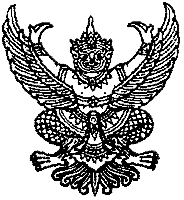 